09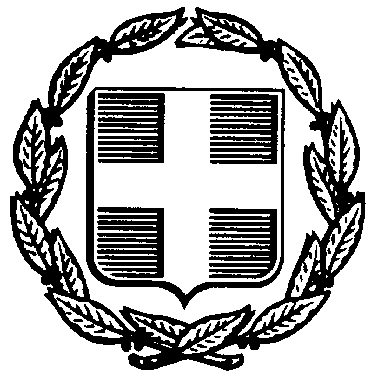 ΘΕΜΑ:  Προκήρυξη εκδήλωσης ενδιαφέροντος για 2μερη εκπαιδευτική εκδρομή στην Πάτρα		Χαρακτηριστικά στοιχεία της εκδρομής:Προορισμός: ΠάτραΑναχώρηση: 27/04/2023Επιστροφή: 28/04/2023 (1 διανυκτέρευση).Μεταφορικό μέσο: Ένα τουριστικό λεωφορείο όχι παλαιότερο 8ετίας, απλό ή διώροφο (ανάλογα με τον αριθμό των  μαθητών), με τις απαραίτητες προδιαγραφές και έγγραφα καταλληλότητας (ζώνες-ΚΤΕΟ κλπ) όπως ορίζει ο νόμος.Αριθμός συμμετεχόντων: 55-60 μαθητές και 4 συνοδοί καθηγητές.Κατάλυμα: Ξενοδοχείο 4 αστέρων στην πόλη της Πάτρας με ημιδιατροφή και πρωινό σε μπουφέ.Διαμονή σε δίκλινα, τρίκλινα ή τετράκλινα δωμάτια για μαθητές και μονόκλινα για τους συνοδούς καθηγητές, κατά προτίμηση να βρίσκονται συγκεντρωμένα στον ίδιο όροφο ή στην ίδια πτέρυγα του ξενοδοχείου και να υπάρχει προσωπικό ασφαλείας και για τις βραδινές ώρες.Γραπτή επιβεβαίωση ξενοδοχείων για διαθεσιμότητα δωματίων στις συγκεκριμένες ημερομηνίες.Δωρεάν συμμετοχή των 4 συνοδών καθηγητών και πλήρη κάλυψη των εξόδων τους.Συνοδός του Γραφείου καθ’ όλη τη διάρκεια της εκδρομής.Υπεύθυνη δήλωση ότι το ταξιδιωτικό γραφείο διαθέτει ειδικό σήμα και πληροί τις νόμιμες προϋποθέσεις λειτουργίας.Ασφάλιση Ευθύνης Διοργανωτή.Ασφάλιση για ιατροφαρμακευτική περίθαλψη και γενικά κάλυψη εξόδων σε περίπτωση ατυχήματος ή ασθένειας.Λεωφορείο στη διάθεση των μαθητών σε όλη τη διάρκεια της ημέρας για επισκέψεις, εκδρομές και εξόδους, χωρίς πρόσθετη οικονομική επιβάρυνση.Στην προσφορά πρέπει οπωσδήποτε να αναγράφεται η ονομασία, η κατηγορία και η ιστοσελίδα του ξενοδοχείου.Σε περίπτωση που το πρακτορείο αθετήσει τη συμφωνία, υποχρεούται να επιστρέψει ολόκληρο το ποσό των χρημάτων που έχει λάβει.Τελική συνολική τιμή οργανωμένου ταξιδιού (συμπεριλαμβανομένου Φ.Π.Α.).Επιβάρυνση ανά μαθητή (συμπεριλαμβανομένου Φ.Π.Α.). Αποδείξεις ανά μαθητή ονομαστικά.Επίσης αιτούμεθα δωρεάν συμμετοχές για οικονομικά αδύναμους μαθητές, αναλογικά με τον αριθμό των συμμετεχόντων στην εκδρομή.Με την προσφορά θα κατατεθεί από το ταξιδιωτικό γραφείο απαραιτήτως και υπεύθυνη δήλωση ότι διαθέτει το ειδικό σήμα λειτουργίας, το οποίο πρέπει να βρίσκεται σε ισχύ.Επιπλέον, η προσφορά πρέπει να υπάρχει οπωσδήποτε στο φάκελο και σε ηλεκτρονική μορφή (.doc ή .pdf). Εκδήλωση ενδιαφέροντος μέχρι την Τετάρτη 05 Απριλίου 2023 και ώρα 12:30 στο γραφείο της Διευθύντριας του 2ου ΓΕΛ Αρτέμιδας.Γίνονται δεκτές προσφορές σε κλειστό φάκελο και όχι μέσω ηλεκτρονικού ταχυδρομείου.